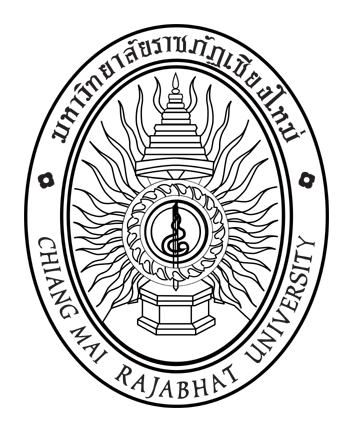 ข้อมูลเบื้องต้นของผู้สมควรดำรงตำแหน่งอธิการบดีมหาวิทยาลัยราชภัฏเชียงใหม่(สำหรับผู้เสนอชื่อ)ข้อมูลของผู้สมควรดำรงตำแหน่งอธิการบดีมหาวิทยาลัยราชภัฏเชียงใหม่ชื่อ นาย/นาง/นางสาว ................................................................นามสกุล ..................................................................ปัจจุบันดำรงตำแหน่ง (ถ้ามี)(๑).................................................................................................................................................................................(๒).................................................................................................................................................................................(๓).................................................................................................................................................................................(๔) อื่นๆ (โปรดระบุ) ...................................................................................................................................................ประวัติการศึกษา (ถ้ามี)	.......................................................................................................................................................................................................................................................................................................................................................................................................................................................................................................................................................................................................................................................................................................................................................ผลงาน (ถ้ามี)	.......................................................................................................................................................................................................................................................................................................................................................................................................................................................................................................................................................................................................................................................................................................................................................ความเหมาะสมที่จะดำรงตำแหน่งอธิการบดีมหาวิทยาลัยราชภัฏเชียงใหม่	.......................................................................................................................................................................................................................................................................................................................................................................................................................................................................................................................................................................................................................................................................................................................................................								ลงชื่อ ............................................................								       (.............................................................)										ผู้เสนอชื่อ							       วันที่..........................................การเสนอชื่อไม่จำเป็นต้องได้รับการยินยอมจากผู้ได้รับการเสนอชื่อสอบถามรายละเอียดเพิ่มเติมได้ที่สำนักงานสภามหาวิทยาลัย โทร. ๐-๕๓๘๘-๕๘๗๗ และ download  
แบบได้ที่ www.council.cmru.ac.th (สามารถใช้แบบนี้ถ่ายสำเนาหรือจัดพิมพ์ขึ้นใหม่ได้)